Partie A : Étude du transformateur triphasé. Partie B : Étude de la variation de vitesse des moteurs pour le retordagePartie C : Étude de la qualité de l’énergie électriquePartie D : Étude du parc de batteries électriques des chariots élévateurDocument réponse n°1Document réponse n°2 : caractéristiques mécaniquesDocument – réponse n°3 : fondamental de i1(t)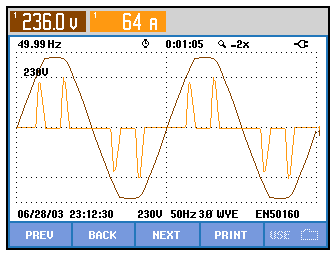 Document  réponse n°4 : valeur efficace des harmoniques en entrée du variateurQuestionsRéponsesasynchrone car vitesse de 2969 tr/mn pour f = 50 Hz (vitesse de synchronisme de 3000 tr/mn) et triphasé car on lit : 3 ~ et / ou Y (couplage des enroulements).Pabs =  = 686 kW  et  le rendement 
m = Pu / Pabs = 0,95la puissance apparente nominale Snom = 2000 kVAles pertes à vide Pv = 1400 Wles pertes en charge Pc = 17400 WLes  pertes à vide  représentent les pertes fer.Les  pertes en charge représentent les pertes fer+ les pertes cuivreLes pertes cuivres au régime nominal : Pcu = Pc – Pv = 16 kWLe rendement du transformateur :  = Pcu = 16 kW pour I2 = 115,5 A avec Pcu % I2² donc pour I2 = 44,5 A , Pcu = 2,37 kW = 94Le couplage est un Dyn11Décodage : D = couplage triangle pour le primaire ; y = couplage étoile pour le secondaire ; n signifie que le neutre est distribué ; 11 est l’indice horaire du transformateurVoir  document réponse n°1 pour le couplage Dyn.L'expression de m =  =   soit  V20 = m. V1 = 5,75 kV La tension composée U1cc = 2,8% * U1nom = 560 V soit :  V1cc = 323 VLors du court-circuit du secondaire, la tension secondaire V2 = 0 volt A l'aide du modèle, on peut écrire la relation : m.V1cc = Zs.I2ccL’impédance Zs =  = 1,4 
sous la tension primaire nominale, I2ccn =  = 4,1 kA 4,1 kA > 24*In = 1,07 kA on n’est pas dans la plage de gestion.La fonction est M02 permet de protéger contre le blocage rotor.QuestionsRéponses r= 0,47 .La vitesse Nc = 685 tr.mn-1La vitesse de torsion du fil : vT  = 1,162*Nc = 796 tr.m-1. Périmètre : P = 3,14*0,2 = 0,628 mL = 655*0,628 = 430 m/minLa valeur efficace des courants en ligne au régime nominal, In =   avec Pa = Pu /  soit : In = 65,2 A   La valeur du couple utile nominal, Tun = Pu /  = 242 NmLa vitesse de synchronisme Ns = f / p. Pour faire varier la vitesse d’un moteur asynchrone à cage, on agit sur la fréquence f des tensions d’alimentation car :  .Voir document-réponse n°2À l’aide de l’annexe 1, on mesure les fréquences f1 = 50 Hz et 
f2 = 40 Hz.Les 2 vitesses de synchronisme sont : Ns1 = f1/p =1500 tr.mn-1 et 
Ns2 = 1200 tr.mn-1Voir document – réponse n°2 pour la caractéristique mécanique notée C2QuestionsRéponses Sur le document-réponse n°3, la tension v1N(t) est le signal quasi- sinusoïdal car elle est imposée par le réseau. Le courant i1(t) est le signal impulsionnel (forme d’onde typique de courant à l’entrée d’un variateur de fréquence).Voir document-réponse n°4Particularité du spectre du courant : pas d’harmonique de rang pair et quasiment pas d’harmonique de rang multiple de 3On ne respecte donc pas les normes.PF représente le facteur de puissance et est le déphasage entre la tension simple et le fondamental du courant en ligne de la même phaseOn en déduit f  = 0° car cos f  = 1.Voir document-réponse n°3 pour la forme d’onde de i1f.La puissance réactive est majoritairement due aux autres harmoniques des courants car pour le fondamental du courant, la puissance réactive est nulle.Le taux de distorsion harmonique du courant en ligne 
THDi= 83,% .Installer un filtre en amont du variateur (inductance de ligne par exemple).QuestionsRéponses L’énergie de la batterie Ebat = Pbat * t = Ubat .I*t = Qbat *Ubat. 	 Qbat en A.h et  Ebat en Joule.L’énergie de la batterie ; Ebat = 620 * 80 = 49,6 kW.h.La vitesse moyenne v = h / t = 0,5 m.s-1Le modèle du chariot est le CE 15 (même capacité et même masse) ; 	La vitesse de levage en charge, v = 0,5 m.s-1L’énergie potentielle = m.g.h = 44 kJ; L’énergie au niveau de la batterie EbatL = Echarge /  =  = 61,8 kJ = 0,0172 kWhL’énergie totale fournie par la batterie pendant 8h de service Ebatj = 20*8*0,0172= 2,75 kWh.La batterie peut fournir 0,7*49,6 = 34,7 kWh ; la durée de fonctionnement de la batterie, Δt =  = 6 joursRang de l’harmonique135791113Fréquence (Hz)50150250350450550650Valeur efficace des harmoniques (A)34,903030018,518,5